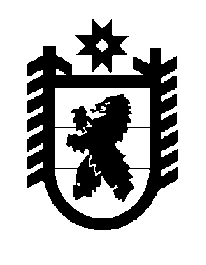 Российская Федерация Республика Карелия    ПРАВИТЕЛЬСТВО РЕСПУБЛИКИ КАРЕЛИЯПОСТАНОВЛЕНИЕот  24 сентября 2019 года № 363-Пг. Петрозаводск О внесении изменения в постановление Правительства 
Республики Карелия от 12 декабря 2014 года № 373-ППравительство Республики Карелия п о с т а н о в л я е т:Внести в пункт 7 Порядка принятия решения о подготовке и реализации бюджетных инвестиций в объекты государственной собственности Республики Карелия путем приобретения объектов недвижимого имущества, утвержденного постановлением Правительства Республики Карелия от 12 декабря 2014 года 
№ 373-П «О Порядке принятия решения о подготовке и реализации бюджетных инвестиций в объекты государственной собственности Республики Карелия путем приобретения объектов недвижимого имущества» (Собрание законодательства Республики Карелия, 2014, № 12, ст. 2298; 2015, № 12, ст. 2360; 2016, № 3, ст. 515; № 12, ст. 2639; 2017, № 12, ст. 2452), изменение, дополнив его словами «, объектов, используемых для  обеспечения деятельности мировых судей».           ГлаваРеспублики Карелия                                                                  А.О. Парфенчиков